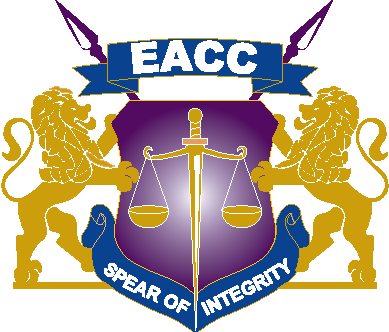 26th May 2021ADDENDUM TWO OF TENDER NO: EACC/41/2020-2021 IFMIS NO. 871362 SUPPLY, DELIVERY AND INSTALLATION OF IBM i2 LICENCES, SUBSCRIPTION AND SUPPORT FOR ONE YEARReference is made to the referenced Open National Tender. Kindly take note of the following clarifications;NOQUERYRESPONSE BY EACCWould you consider extension of bid response time taking into consideration that the manufacturer, IBM has requested for more time before he communicates reinstatement, sizing and pricing ?YES. Closing time is hereby extended from 26th May 2021, 10:00am to 2nd June 2021, 10:00am.IBM i2 Integrated Law Enforcement Premium Authorized user Licence and IBM i2 Integrated Law Enforcement Standard User Value unit license have reached end of life. Advice on what we should quote?True. They have reached end of life. Quote only for analyst notebook licences.